Regulamin rekrutacji i uczestnictwa w projekcie: „E-AKTYWNI MIESZKAŃCY WOJEWÓDZTWA KUJAWSKO-POMORSKIEGO IŁÓDZKIEGO Nr POPC.03.01.00-00-0073/18  (nazwa i nr umowy projektu)§ 1Postanowienia ogólneGmina Tłuchowo realizuje Projekt pn.: „Rozwój kompetencji cyfrowych mieszkańców Gminy Tłuchowo” na podstawie konkursu grantowego w ramach projektu „E-AKTYWNI MIESZKAŃCY WOJEWÓDZTWA KUJAWSKO-POMORSKIEGO I ŁÓDZKIEGO” Nr POPC.03.01.00-00-0073/18  finansowanego w ramach Działanie nr 3.1 „Działania szkoleniowe na rzecz rozwoju kompetencji cyfrowych”, III Oś Priorytetowa Programu Operacyjnego Polska Cyfrowa na lata 2014-2020.Operatorem grantów jest: STOWARZYSZENIE TOWARZYSTWO ROZWOJU GMINY PŁUŻNICA, 87-214 Płużnica 37A. Zasięg terytorialny Projektu – województwo kujawski - pomorskie, gmina Tłuchowo.Okres realizacji projektu: od 01.09.2018 r. do 31.07.2018 r. Niniejszy Regulamin określa kryteria uczestnictwa i rekrutacji Uczestników szkolenia. § 2DefinicjeUżywane w ramach niniejszego Regulaminu określenia każdorazowo oznaczają: Projekt –  Mikroprojekt pn  „ Rozwój kompetencji cyfrowych mieszkańców Gminy Tłuchowo”Gmina - Grantobiorca wybrana w procesie otwartego naboru, ogłoszonego przez Operatora, która realizuje projekt a podstawie umowy powierzenia grantu.Grant – środki finansowe, które operator powierzył Grantobiory na realizację mikroprojektu.Kandydat – osoby, które ukończyły 25 rok życia w dniu przystąpienia do projektu, zamieszkałe na terenie województwa kujawsko- pomorskiego lub łódzkiego, gmina TłuchowoUczestnik szkolenia –  osoby zakwalifikowane do udziału w mikroprojekcie.Biuro Projektu – miejsce realizacji projektu Urząd Gminy Tłuchowo, ul. Sierpecka 20, 87-   	605 Tłuchowo.Dokumenty rekrutacyjne – komplet dokumentów, który należy złożyć w Biurze Projektu.Operator Projektu – STOWARZYSZENIE TOWARZYSTWO ROZWOJU GMINY PŁUŻNICA, 87-214 Płużnica 37A które na podstawie umów z Grantobiorcą udzielili grantów na realizację mikroprojektu, służącemu osiągnięcie celu projektu grantowego.Miejsca realizacji projektu – lokalizacje dostosowane do potrzeb osób z niepełnosprawnościami.POPC – Program Operacyjny Polska Cyfrowa na lata 2014-2020Partner Gminy - Fundacja Wspierania Zrównoważonego Rozwoju, ul. Mrówcza 33, 04-857 Warszawa§ 3KandydaciOsoby wieku powyżej 25 roku życia, zamieszkujące gminę Tłuchowo (w rozumieniu Kodeksu Cywilnego) na terenie województwa kujawsko - pomorskiego w tym kobiety, mężczyźni, osoby niepełnosprawne.Szczegółowe zasady naboru określa niniejszy Regulamin, dostępny w Biurze Projektu oraz na stronie internetowej Gminy.§ 4Dokumenty rekrutacyjneDokumenty rekrutacyjne składają się z następujących elementów:Formularz rekrutacyjny do Projektu, który należy uzupełnić w formie elektronicznej - dostępny jest na stronie https://fwzr.pl/rezerwacje/ lub na stronie gminy http://tluchowo.nowoczesnagmina.pl/Dokumenty wypełnione odręcznie, pismem czytelnym i przedłożone z czytelnym podpisem Kandydata:Formularz zgłoszeniowyDeklaracja uczestnictwa w szkoleniuOświadczenie o miejscu zamieszkania;Oświadczenie o stopniu niepełnosprawności – jeśli dotyczyUpoważnienie do przetwarzania powierzonych danych osobowychDokumenty rekrutacyjne dostępne będą w Biurze Projektu.Złożone dokumenty rekrutacyjne nie podlegają zwrotowi.Nieprawidłowe wypełnienie formularza lub brak załączników skutkować będzie odrzuceniem Formularza rekrutacyjnego. § 5Procedura naboru dokumentów rekrutacyjnychRekrutacja będzie prowadzona w sposób bezstronny zgodnie z warunkami jawnymi i jednakowymi dla wszystkich kobiet i mężczyzn, z zachowaniem równych szans i niedyskryminacji, w tym dostępności osób niepełnosprawnych.Proces rekrutacji prowadzony będzie w sposób ciągły i trwać będzie do momentu wyłonienia ostatecznej liczby uczestników danego szkolenia.Gmina zastrzega sobie możliwość ogłoszenia daty zakończenia naboru w momencie wpłynięcia dostatecznej liczby formularzy zgłoszeniowych. Na stronie internetowej Gminy Tłuchowo zostanie umieszczona informacja zawierająca ostateczną datę zamknięcia rekrutacji. Dokumenty rekrutacyjne złożone przed terminem rozpoczęcia rekrutacji lub następnego dnia po zamknięciu naboru nie podlegają rozpatrzeniu. Dokumenty rekrutacyjne należy złożyć osobiście w Biurze Projektu, lub uzupełnić przed szkoleniem.W przypadku dokumentów przesłanych pocztą tradycyjną liczy się dzień wpływu do Gminy, a nie data stempla pocztowego.§ 6Kryteria oceny Dokumenty rekrutacyjne będą oceniane zgodnie z kryteriami projektu.Przy rozpatrywaniu dokumentów zgłoszeń decyduję kolejność zgłoszeń.W przypadku rezygnacji z udziału osoby z Listy podstawowej, udział w projekcie zaproponowany zostanie  osobie z Listy rezerwowej.Decyzja o zakwalifikowaniu do udziału w Projekcie przekazana zostanie Uczestnikom w jeden z niżej wymienionych sposobów: telefonicznie lub e-mailowo.§ 7Zasady uczestnictwa w ProjekcieUczestnicy szkoleń zobowiązani są do:przestrzegania niniejszego Regulaminu;wyrażenia zgody na gromadzenie, przetwarzanie i przekazywanie danych osobowych (w tym danych wrażliwych - jeśli dotyczy) oraz na wykorzystywanie i rozpowszechnianie wizerunku dla celów związanych z realizacją Projektu;terminowego i punktualnego stawianie się na zajęcia;rzetelnego przygotowywania się do zajęć zgodnie z zaleceniami wykładowców.Uczestnicy szkoleń zobowiązani są do udziału tylko w jednym z bezpłatnych szkoleń przewidzianych w projekcie.Uczestnicy szkoleń zobowiązani są do aktywnego uczestnictwa w przewidzianej dla nich formy wsparcia oraz każdorazowego potwierdzania obecności na nich podpisem na liście obecności. Warunkiem ukończenia szkolenia oraz otrzymania zaświadczenia jest uzyskanie 75% frekwencji na zajęciach. Uczestnicy szkoleń  zobowiązani są do dostarczenia wszystkich wymaganych dokumentów związanych z realizacją Projektu. Uczestnicy szkoleń zobowiązani są do wypełnienia wszystkich wymaganych ankiet. Uczestnicy szkoleń zobowiązani są do przystąpienia do testów sprawdzających poziom wiedzy 
i umiejętności zdobytych na zajęciach. Uczestnicy Projektu otrzymają bezpłatne materiały szkoleniowe, których odbiór potwierdzą własnoręcznym podpisem. W przypadku rezygnacji w początkowej fazie zajęć Uczestnicy będą zobowiązani do zwrotu wszystkich materiałów szkoleniowych, które zostaną przekazane kolejnej osobie zakwalifikowanej do projektu.§ 8Zasady rezygnacji z uczestnictwa w ProjekcieRezygnacja z udziału w Projekcie możliwa jest tylko w uzasadnionych przypadkach i następuje 	poprzez złożenie pisemnego oświadczenia. Uzasadnione przypadki, o których mowa w pkt. 1 niniejszego paragrafu mogą wynikać z przyczyn natury zdrowotnej lub działania siły wyższej i z zasady nie mogą być znane przez Uczestnika szkolenia w momencie rozpoczęcia udziału w projekcie. W przypadku rezygnacji z udziału w Projekcie z przyczyn innych niż wskazane w § 9 pkt. 2 	Uczestnik szkolenia może zostać wezwany do zwrotu kosztów uczestnictwa w szkoleniu, w którym brał udział w Projekcie.Gmina zastrzega sobie prawo do skreślenia Uczestnika z listy w przypadku naruszenia przez 	niego niniejszego Regulaminu oraz zasad współżycia społecznego w szczególności w przypadku naruszenia nietykalności cielesnej innego słuchacza, lektora lub pracownika Biura Projektu, udowodnionego aktu kradzieży lub szczególnego wandalizmu. W przypadku rezygnacji lub skreślenia Uczestnika szkolenia z listy osób zakwalifikowanych do Projektu, jego miejsce zajmie pierwsza osoba z listy rezerwowej zgodnie z zasadami zawartymi w niniejszym Regulaminie.Postanowienia końcowe§ 9Gmina zobowiązana jest do stosowania  wymaganych wytycznych, określonych w umowie o powierzenie grantu oraz wytycznych w zakresie informowania o współfinansowaniu przedsięwzięcia ze środków UE i źródłach otrzymanej pomocy.Gmina nie ponosi odpowiedzialności za zmiany w dokumentach programowych i wytycznych dotyczących Działania 3.1 Programu Operacyjnego Polska Cyfrowa. W przypadku zmiany w/w wytycznych Gmina zastrzega sobie prawo zmiany niniejszego Regulaminu w trakcie trwania projektu.Sprawy nieuregulowane niniejszym Regulaminem rozstrzygane są przez Gminę.Regulaminu uczestnictwa w projekcie pn. „ Rozwój kompetencji cyfrowych mieszkańców Gminy Tłuchowo   ” wchodzi w życie z dniem podpisania.Załączniki:Załącznik nr 1 Formularz zgłoszeniowyZałącznik nr 2 Deklaracja uczestnictwa w szkoleniuZałącznik nr 3 Oświadczenie o miejscu zamieszkania;Załącznik nr 4 Oświadczenie o stopniu niepełnosprawności – jeśli dotyczyZałączniki nr 5 Upoważnienie do przetwarzania powierzonych danych osobowych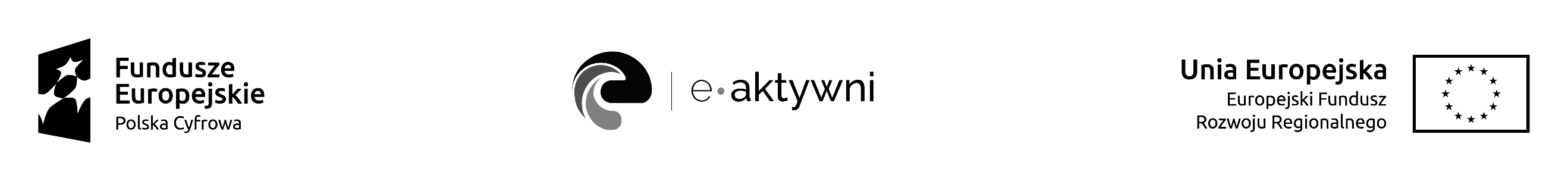 